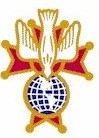 Knights of Columbus Assembly 3309ApplicationJunior Reserve Officers Training Corp Patriotism Award This award is given annually to a meritorious cadet enrolled in Army JROTC at Cleveland High School and Marine Corps JROTC at Rio Rancho High School by Our Lady of the Incarnation, Knights of Columbus, Assembly 3309.  This award consists of a framed certificate signed by the Assembly’s Faithful Navigator and a Citation signed by the Pastor of the Church of the Incarnation. The Assembly will also provide a $250 gift card.Please complete this application form and submit it electronically to Faithful Navigator Assembly 3309 at faithnav3309@gmail.comNAME:                                                                                             TELEPHONE NUMBER:                                                      	ARE YOU CURRENTLY ENROLLED IN THE JROTC PROGRAM AT CLEVELAND HIGH SCHOOL or RIO RANCHO HIGH SCHOOL?:                                                                CADET RANK:                                                               HIGH SCHOOL CLASS (Junior or Senior):                                     Write a brief statement addressing each of the following four qualities that illustrates a time when you demonstrated your understanding and appreciation to each quality.DEPENDABILITY AND GOOD CHARACTER:RESPECT FOR MILITARY DISCIPLINE AND STANDARDS:AMERICAN PATRIOTISM:DEDICATION TO JROTC TRAINING:WHAT LEADERSHIP ROLLS HAVE YOU ASSUMED AT SCHOOL, CHURCH OR OTHER ORGANIZATIONS?:WHAT CHURCH OR PLACE OF WORSHIP ARE YOU A MEMBER?:BESIDES REGULARLY ATTENDING SERVICES, WHAT OTHER ACTIVITIES ARE YOU INVOLVED IN AT YOUR PLACE OF WORSHIP?:WHAT ARE YOUR PLANS AFTER GRADUATING FROM HIGH SCHOOL?: